Fall SemesterAugust         26        Staff Orientation 8 AM-11AM          September    2        Closed for Labor Day 3        Open House  4        First Day of school 17      Staff Meeting 4:15-6:00 PM18      Board of Directors Meeting (6:30-8:00)October15         Staff Meeting 4:15-6:00pm 16         Board of Directors Meeting(6:30-8:00pm)22         Family Night 4:30-6:00 PM November  6,7, and 8   No school MHNS NAEYC             27, 28 & 29 CLOSED ThanksgivingDecember4      Board MeetingDec. 23 - Jan. 3     CLOSED: Winter Break - classes resume Jan 4, 2024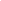 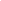 Spring Semester on reverse sideSpring Semester, 2024-2025January           4	School re-opens20        MHNS CLOSED - MLK DAY21	Staff Meeting 4:15-6 PM22	Board of Directors Meeting (6:30-8:30)24	CURRENT FAMILY 2025-2026 Registration begins; Applications processed in order received12       Open House (New families) 2-4 31	NEW and RETURNING FAMILY 2024-2025 REGISTRATION beginsFebruary                  18         Staff Meeting 4:15-6 PM19         Board of Directors Meeting (6:30-8:00pm)21         MHNS Closed (Staff Development day)28         Pizza Party March	 7           CAMP 2023-24 Registration begins          24-28   CLOSED - SPRING BREAK31         Class ResumesApril   TBD        Special Person’s night (4:15-5:15)TBD         Week of the Young Child11       Spring Parent Teacher Conferences : MHNS is CLOSED for all programs16        Staff Meeting 4:15-6:00 PM17        Board of Directors Meeting May20       Staff Meeting 4:15-6:00 PM21       Board of Directors Annual Membership and Organizational Meeting (6:30-8:00pm)23       No School Staff Development day26      CLOSED Memorial Day28       End of year Picnic (Rain Date May 30)June       11	Last day of school 